 - All Councillors are hereby summoned and required to attend the Ordinary Meeting of the Parish Council to be held on Monday, 10th June 2024 at 7.30 pm in the Community Hall, Wansford. PE8 6JN.Members of the Public and Press are invited to attend, to participate in Public Time, to contribute to discussion when invited and may record the Council meetings, but are reminded they shall not do so in a way that would disrupt the meeting.AGENDAWANSFORD PARISH COUNCIL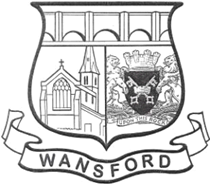 www.wansford-pc.gov.ukParish Clerk: Claire Colesclerk@wansford-pc.gov.ukTel: 07960 303590The Community Hall, Peterborough Road, Wansford, PE8 6JNItem No24(06)1Chairman’s Welcome 24(06)2Attendance and Apologies for Absence24(06)3Declarations of InterestCouncillors are reminded of their obligation under the Codes of Conduct to declare personal and pecuniary interest.24(06)4Public Time24(06)5Approval of Minutes for the meeting held on 13th May 2024 24(06)6 Matters arising - updates of progress on the following items: 23(03)11       A47 Dualling 23(09)15       National Highways Designated/Social Fund24(01)16       Installation of two defibrillators24(04)12       Bridge Multi Agency Teams Meeting 20th May 2024  24(05)4         Parking in Nene Close24(05)16       Progress with Clean Up, the OLR Bench, the Bus Stop and Noticeboards24(06)7Clerk and Responsible Financial OfficerTo discuss the appointment of Claire Coles and necessary follow on actions.24(06)8Peterborough Local PlanCo-ordination with neighbouring Parish Councils.24(06)9PlanningAPP/J0540/W/21/3287538 Field To The East Of Old Pump House, Old Leicester Road, WansfordFollowing a judicial review, this appeal will be reheard with the Public Hearing being on the 16th and 17th July 2024 at the Wansford Community Hall. The timings for the hearings will be announced later but will probably be 1000-160024(06)10Accounts to Date 2023/2024To approve the Receipts and Payments accounts for May-June 2024To approve accounts for financial year 2023/2424(06)11Data storage and Exchange for Wansford Parish CouncilTo consider the way that WPC electronic data is stored and whether a move to a cloud based system using Teams/Sharepoint/One Drive is preferred.24(06)12The Timing of WPC MeetingsTo consider whether WPC meetings should start at 7.30pm, 7.00pm or some other time24(06)12Budget 2023/2024To agree any changes to the budget if necessary24(06)13 FinanceTo consider quotations for installation of the electricity supply or the Village defibrillators.To approve the following payments:           (a)   Payment for temporary Clerk services by Elinor Beasley, (May) up to £200         (b)   Payment to Newflame on behalf of Wansford Community Hall (retrospective) £50.1024(06)14Councillors’ Reports24(06)15Committee Reports24(06)16CorrespondenceTo discuss any correspondence received since last meeting on 13th May 202324(06)17Matters for future considerationTo consider Agenda items for the next meeting not already covered above.24(06)18Wansford Parish Council contributions to Living VillagesJune Report for July LV   Cllr Richard ClarkeJuly Report for August LV   Cllr Graham GarnerAugust Report for September LV Cllr Tim Pearson24(06)19Date of next meetingMonday, 10th June 2024 at 7.30 p.m. in the Community Hall, Peterborough Road, Wansford.